Уведомлениео подготовке проекта приказа Министерства транспорта 
и автомобильных дорог Курской области «Об утверждении форм проверочных листов (списка контрольных вопросов), применяемых Министерством транспорта и автомобильных дорог Курской области при осуществлении регионального государственного контроля (надзора) в сфере перевозок пассажиров и багажа легковым такси 
на территории Курской области»1.  Вид: приказ Министерства транспорта и автомобильных дорог Курской области.2. Наименование: «Об утверждении форм проверочных листов (списка контрольных вопросов), применяемых Министерством транспорта 
и автомобильных дорог Курской области при осуществлении регионального государственного контроля (надзора) в сфере перевозок пассажиров 
и багажа легковым такси на территории Курской области». 3.  Планируемый срок вступления в силу нормативного правового акта: 3 квартал 2023 г.4. Круг лиц, на которых будет распространяться действие нормативного правового акта: физические лица, юридические лица, индивидуальные предприниматели.5. Необходимость установления переходного периода: 
не требуется.6. Краткое изложение цели регулирования и общая характеристика соответствующих общественных отношений, а также обоснование необходимости подготовки нормативного правового акта: проект разработан в соответствии с Федеральным законом 
от 31 июля 2020 № 248-ФЗ года «О государственном контроле (надзоре) 
и муниципальном контроле в Российской Федерации», Федеральным законом от 29 декабря 2022 № 580-ФЗ «Об организации перевозок пассажиров и багажа легковым такси в Российской Федерации, о внесении изменений в отдельные законодательные акты Российской Федерации 
и о признании утратившими силу отдельных положений законодательных актов Российской Федерации». Проектом предлагается утвердить формы проверочных листов, применяемых Министерством транспорта 
и автомобильных дорог Курской области при осуществлении регионального государственного контроля (надзора) в сфере перевозок пассажиров 
и багажа легковым такси на территории Курской области.7. Сведения о разработчике проекта нормативного акта: Министерство транспорта и автомобильных дорог Курской области.8. Срок, в течение которого разработчиком принимаются предложения: в течение 15 дней со дня опубликования настоящего уведомления в сети Интернет на официальном сайте Губернатора 
и Правительства Курской области.9. Наиболее удобный способ представления предложений: 
в Министерство транспорта и автомобильных дорог  Курской области 
по адресу: 305000, г. Курск, ул. Радищева, 62, в том числе посредством электронной почты: dorupr@rkursk.ru.Министр                                                                                          С.В. СолдатенковПРОЕКТ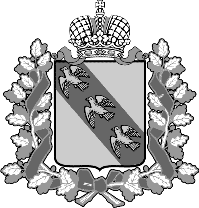 РОССИЙСКАЯ ФЕДЕРАЦИЯПРАВИТЕЛЬСТВО КУРСКОЙ ОБЛАСТИМИНИСТЕРСТВО ТРАНСПОРТА И АВТОМОБИЛЬНЫХ ДОРОГ КУРСКОЙ ОБЛАСТИПРИКАЗг. Курск                                                                                  № В соответствии c Федеральными законами от 31 июля 2020 года 
№ 248-ФЗ «О государственном контроле (надзоре) и муниципальном контроле в Российской Федерации», от 29 декабря 2022 года № 580-ФЗ 
«Об организации перевозок пассажиров и багажа легковым такси 
в Российской Федерации, о внесении изменений в отдельные законодательные акты Российской Федерации и о признании утратившими силу отдельных положений законодательных актов Российской Федерации», постановлением Администрации Курской области 
от 28 декабря 2021 года № 1497-па «Об утверждении Положения 
о региональном государственном контроле (надзоре) в сфере перевозок пассажиров и багажа легковым такси на территории Курской области»,ПРИКАЗЫВАЮ:Утвердить форму проверочного листа (список контрольных вопросов), применяемую при осуществлении регионального государственного контроля (надзора) в сфере перевозок пассажиров и багажа легковым такси 
на территории Курской области, согласно Приложению № 1.Утвердить форму проверочного листа (список контрольных вопросов), применяемую при осуществлении регионального государственного контроля (надзора) в сфере перевозок пассажиров и багажа легковым такси 
на территории Курской области (в части деятельности служб заказа легкового такси), согласно Приложению № 2.Признать утратившим силу приказ комитета транспорта 
и автомобильных дорог Курской области от 21.02.2021 № 38 
«Об утверждении формы проверочного листа (списка контрольных вопросов), применяемого комитетом транспорта и автомобильных дорог Курской области при осуществлении регионального государственного контроля (надзора) в сфере перевозок пассажиров и багажа легковым такси на территории Курской области» (в редакции приказов от 17.01.2023 № 4).ОКУ «Курскавтодор» (Е.Ю. Полянский) обеспечить в течение десяти дней со дня подписания размещение данного приказа 
на официальном сайте Министерства транспорта и автомобильных дорог Курской области в информационно-телекоммуникационной сети «Интернет».Приказ вступает в силу с 1 сентября 2023 года.Контроль за исполнением настоящего приказа оставляю 
за собой.Министр                                                                                   С.В. СолдатенковПриложение № 1 к приказу Министерства транспорта 
и автомобильных дорогКурской областиот «___» __________ 2023 года № ___ФОРМА ПРОВЕРОЧНОГО ЛИСТА* (СПИСОК КОНТРОЛЬНЫХ ВОПРОСОВ**), применяемая при осуществлении регионального государственного контроля (надзора) в сфере перевозок пассажиров и багажа легковым такси на территории Курской области                                                                          « ___»  ___________ 20 ____ г.                                                                                            (дата заполнения проверочного листа)__________________	_______________       ________________________ (наименование 	        (электронная                       (фамилия, имя, отчество (при наличии)           должностного лица)	цифровая подпись)__________________	_______________       _______________________    (должность, фамилия и инициалы	            (подпись)                        (фамилия, имя, отчество (при наличии)представителя юридического лица или индивидуального предпринимателя, в отношении которого проводится контрольное (надзорное) мероприятие)* Проверочные листы подлежат обязательному применению 
при осуществлении следующих плановых контрольных (надзорных) мероприятий:а) рейдовый осмотр;б) выездная проверка.**Список контрольных вопросов приведен в приложении к форме проверочного листа, применяемой при осуществлении регионального государственного контроля (надзора) в сфере перевозок пассажиров 
и багажа легковым такси на территории Курской области.СПИСОК КОНТРОЛЬНЫХ ВОПРОСОВПриложение № 2 к приказу Министерства транспорта 
и автомобильных дорогКурской областиот «___» __________ 2023 года № ___ФОРМА ПРОВЕРОЧНОГО ЛИСТА* (СПИСОК КОНТРОЛЬНЫХ ВОПРОСОВ**), применяемая при осуществлении регионального государственного контроля (надзора) в сфере перевозок пассажиров и багажа легковым такси на территории Курской области (в части деятельности служб заказа легкового такси)                                                                         « ___»  ___________ 20 ____ г.                                                                                            (дата заполнения проверочного листа)__________________	_______________       ________________________ (наименование 	        (электронная                       (фамилия, имя, отчество (при наличии)           должностного лица)	цифровая подпись)__________________	_______________       _______________________    (должность, фамилия и инициалы	            (подпись)                        (фамилия, имя, отчество (при наличии)представителя юридического лица или индивидуального предпринимателя, в отношении которого проводится контрольное (надзорное) мероприятие)* Проверочные листы подлежат обязательному применению 
при осуществлении следующих плановых контрольных (надзорных) мероприятий:а) рейдовый осмотр;б) выездная проверка.**Список контрольных вопросов приведен в приложении к форме проверочного листа, применяемой при осуществлении регионального государственного контроля (надзора) в сфере перевозок пассажиров 
и багажа легковым такси на территории Курской области (в части деятельности служб заказа легкового такси).СПИСОК КОНТРОЛЬНЫХ ВОПРОСОВ    QR-кодНаименование вида контроля, включенного 
в единый реестр видов федерального государственного контроля (надзора), регионального государственного контроля (надзора), муниципального контроляРегиональный государственный контроль (надзор) в сфере перевозок пассажиров и багажа легковым такси на территории Курской области Наименование контрольного (надзорного) органа и реквизиты нормативного правового акта 
об утверждении формы проверочного листаМинистерство транспорта                                     и автомобильных дорог Курской областиПриказ Министерства транспорта 
и автомобильных дорог Курской области от «__» _______20__г. № __Вид контрольного (надзорного) мероприятия, 
за исключением случая, если форма проверочного листа утверждается в отношении конкретного контрольного (надзорного) мероприятияДата заполнения проверочного листаОбъект государственного контроля (надзора), муниципального контроля, 
в отношении которого проводится контрольное (надзорное) мероприятиеФамилия, имя и отчество (при наличии) гражданина или индивидуального предпринимателя, его идентификационный номер налогоплательщика и (или) основной государственный регистрационный номер индивидуального предпринимателя, адрес регистрации гражданина или индивидуального предпринимателя, наименование юридического лица, его идентификационный номер налогоплательщика и (или) основной государственный регистрационный номер, адрес юридического лица (его филиалов, представительств, обособленных структурных подразделений), являющихся контролируемыми лицамиМесто проведения контрольного (надзорного) мероприятия с заполнением проверочного листаРеквизиты решения контрольного (надзорного) органа о проведении контрольного (надзорного) мероприятия, подписанного уполномоченным должностным лицом контрольного (надзорного) органаУчетный номер контрольного (надзорного) мероприятия№ _________________________от «___» _____________ 20__ г.Должность, фамилия и инициалы должностного лица контрольного (надзорного) органа, 
в должностные обязанности которого в соответствии с положением о виде контроля, должностным регламентом или должностной инструкцией входит осуществление полномочий по виду контроля, в том числе проведение контрольных (надзорных) мероприятий, проводящего контрольное (надзорное) мероприятие и заполняющего проверочный лист №п/пПеречень вопросов, отражающих содержание обязательных требований, нарушение которых влечет риск причинения вреда (ущерба) охраняемым законом ценностямРеквизиты нормативных правовых актов с указанием их структурных единиц, которыми устанавливаются обязательные требованияОтветы на контрольные вопросыОтветы на контрольные вопросыОтветы на контрольные вопросыОтветы на контрольные вопросыПримечаниеПримечание№п/пПеречень вопросов, отражающих содержание обязательных требований, нарушение которых влечет риск причинения вреда (ущерба) охраняемым законом ценностямРеквизиты нормативных правовых актов с указанием их структурных единиц, которыми устанавливаются обязательные требованияДа НетНепри-менимо123456771Наличие на кузове (боковых поверхностях кузова) легкового такси цветографической схемы, представляющей собой композицию из квадратов контрастного цвета, расположенных в шахматном порядке.пункт 1 части 1 статьи 9 Федерального закона от 29 декабря 2022 года № 580-ФЗ 
«Об организации перевозок пассажиров 
и багажа легковым такси в Российской Федерации, о внесении изменений 
в отдельные законодательные акты Российской Федерации и о признании утратившими силу отдельных положений законодательных актов Российской Федерации» (далее – Федеральный закон 
№ 580-ФЗ);пункт 90 Правил перевозок пассажиров 
и багажа автомобильным транспортом 
и городским наземным электрическим транспортом, утвержденных Постановлением Правительства Российской Федерации от 01.10.2020 № 1586 (далее – Правила перевозок)2Наличие на крыше легкового такси опознавательного фонаря оранжевого цветапункт 2 части 1 статьи 9 Федерального закона № 580-ФЗ;пункт 89 Правил перевозок3Размещение информации о маршруте перевозки, начальном и (или) конечном пунктах перевозки, о стоимости такой перевозкипункт 4 части 1 статьи 9 Федерального закона № 580-ФЗ;пункт 91 Правил перевозок4Размещение на передней панели легкового такси справа 
от водителя следующей информации:часть 3 статьи 9 Федерального закона 
№ 580-ФЗ;пункт 91 Правил перевозок1) государственный регистрационный номер транспортного средства, используемого в качестве легкового такси;2) наименование перевозчика;З) номер записи в региональном реестре перевозчиков легковым такси;4) сведения о предоставлении перевозчику разрешения 
и сроке действия разрешения;5) абонентский телефонный номер перевозчика для приема жалоб и предложений;6) фамилия, имя, отчество (при наличии) водителя легкового такси;7) абонентский телефонный номер уполномоченного органа, выдавшего разрешение;5Размещение в салоне легкового такси информации 
о действующих тарифах, в том числе о тарифах на единицу пробега транспортного средства и (или) единицу времени пользования транспортным средством, а также правила 
их применения при определении платы за перевозкучасть 4 статьи 9 Федерального закона 
№ 580-ФЗ6Допуск к управлению легковым такси водителя, являющийся работником, который соответствует требованиям, установленным статьей 12 Федерального закона № 580-ФЗпункт 2 части 1 статьи 11 Федерального Закона № 580-ФЗ7Обеспечение соблюдение установленных законодательством Российской Федерации норм рабочего времени, времени отдыха, норм времени управления транспортным средством, требований по учету указанного временипункт 3 части 1 статьи 11 Федерального Закона № 580-ФЗ 8Нахождение на учете в налоговом органе на территории Курской области, уполномоченным органом которой предоставлено разрешениепункт 4 части 1 статьи 11 Федерального Закона № 580-ФЗ9Обеспечение оформления путевого листапункт 5 части 1 статьи 11 Федерального закона № 580-ФЗ10Осуществление при заключении договора со службой заказа легкового такси предоставление сведений в указанную службу сведении о готовности к выполнению заказов легкового такси, а также о времени начала 
и окончания выполнения заказов легкового таксипункт 6 части 1 статьи 11 Федерального закона № 580-ФЗ11Ведение в электронном формате или на бумажном носителе журнала регистрации заказов легкового такси путем внесения в него следующих сведений:а) номер заказа легкового такси;б) дата и время принятия заказа легкового такси;в) дата выполнения заказа легкового такси;г) адрес места прибытия легкового такси и адрес места окончания перевозки легковым такси;д) марка, модель и государственный регистрационный номер легкового такси фамилия, имя и отчество 
(при наличии) водителя легкового такси;е) планируемое и фактическое время прибытия легкового такси и окончания перевозки легковым такси;ж) способ направления заказа легкового такси и абонентский телефонный номер фрахтователя; з) дополнительные требования фрахтователя к перевозке легковым такси, в том числе к обеспечению наличия детского удерживающего устройства для каждого 
из указанных фрахтователем детей, возможности перевозки пассажира из числа инвалидов, его кресла-коляскипункт 7 части 1 статьи 11 Федерального закона № 580-ФЗ12Хранение сведений, содержащихся в журнале заказов, 
не менее шести месяцев со дня исполнения заказа легкового такси, которые необходимо предоставлять по требованиюуполномоченного органа, федерального органа исполнительной власти в области обеспечения безопасности или его территориального органа, а также федерального органа исполнительной власти, осуществляющего функции по выработке и реализациипункт 8 части 1 статьи 11 Федерального закона № 580-ФЗ13Доведение до фрахтователя, в том числе из числа инвалидов с нарушениями функций слуха или зрения по требованию 
в виде текстового или звукового сообщения), следующей информации:- номер принятого к исполнению заказа легкового такси; -наименование юридического лица, фамилию, имя 
и отчество (при наличии) индивидуального предпринимателя или физического лица, которые являются перевозчиком;- размер платы за перевозку легковым такси, причины 
ее возможного изменения, о возможности исполнения дополнительных требований фрахтователя к перевозке;  - планируемое время прибытия легкового такси, 
за исключением случая, если обязанность сообщать фрахтователю указанные сведения исполняется службой заказа легкового такси в соответствии с договором (договор службы заказа легкового такси с перевозчиком легковым такси)пункт 9 части 1 статьи 11 Федерального закона № 580-ФЗ14По прибытию легкового такси доведение до фрахтователя, 
в том числе из числа инвалидов с нарушениями функций слуха или зрения по его требованию в виде текстового 
или звукового сообщения, способами, принятыми 
в отдельных сферах обслуживания потребителей, на русском языке: - местонахождение;- марку;- модель;- государственный регистрационный номер и цвет кузова легкового такси, а также фамилию, имя 
и отчество (при наличии) водителя легкового такси, 
его абонентский телефонный номер или информацию, позволяющую осуществить вызов на его абонентский телефонный номер, фактическое время прибытия легкового такси (за исключением случая, если обязанность сообщать фрахтователю указанные сведения исполняется службой заказа легкового такси в соответствии с договоромпункт 10 части 1 статьи 11 Федерального закона № 580-ФЗ; подпункт «в» пункта 82 Правил перевозок15Разработка тарифов на перевозку пассажиров 
и багажа легковым такси и правила их применения при определении платы за перевозкупункт 11 части 1 статьи 11 Федерального закона № 580-ФЗ16Выполнение требований по обеспечению безопасности дорожного движения при эксплуатации транспортных средствпункт 12 части 1 статьи 11 Федерального закона № 580-ФЗ17 Направление сведений о водителях легковых такси 
в уполномоченный органпункт 13 части 1 статьи 11 Федерального закона № 580-ФЗ18Не допущение к управлению легковыми такси лиц, которые имеют неснятую или непогашенную судимость за совершение преступлений, указанных в статье 328.1 Трудового кодекса Российской Федерации, и лиц, которые подвергаются уголовному преследованию за эти преступленияпункт 14 части 1 статьи 11 Федерального закона № 580-ФЗ19Наличие права на управление транспортным средством (ми) категории «В» в течение трех и более летпункт 1 части 1 статьи 12 Федерального закона № 580-ФЗ20Отсутствие медицинских противопоказания к управлению транспортными средствами категории «В» или медицинских ограничений к управлению такими транспортными средствамипункт 2 части 1 статьи 12 Федерального закона № 580-ФЗ21Заключенный трудовой договор (водитель 
с перевозчиком)пункт 3 части 1 статьи 12 Федерального закона № 580-ФЗ22Не допущение к управлению легковым такси 
для осуществления перевозок пассажиров и багажа лица, которое: 1) было повторно подвергнуто административному наказанию в виде лишения права управления транспортным средством и (или) в виде административного ареста 
за административные правонарушения в области дорожного движения до истечения одного года со дня окончания предыдущего срока такого административного наказания;2) не прошло аттестацию на знание расположения 
на территории субъекта Российской Федерации объектов транспортной инфраструктуры, объектов культурного наследия (памятников истории и культуры) (при наличии), медицинских организаций, объектов образования, спорта, объектов, занимаемых органами государственной власти 
и органами местного самоуправления, а также путей подъезда к ним, действий в чрезвычайной ситуации, правил перевозки пассажиров и багажа легковым такси;3) имеет неснятую или непогашенную судимость 
за совершение преступлений, указанных в статье 328.1 Трудового кодекса Российской Федерации, 
или подвергается уголовному преследованию 
за эти преступления;4) имеет за период, предшествующий дню осуществления перевозки пассажиров и багажа легковым такси, более трех неуплаченных административных штрафов 
за административные правонарушения в области дорожного движения, за исключением случаев, если сроки исполнения постановлений о наложении административных штрафов 
за эти правонарушения истекличасть 2 статьи 12 Федерального закона 
№ 580-ФЗ23Размещение сведений о тарифах на перевозку легковым такси (не позднее чем за три рабочих дня до начала 
их применения) на своем сайте в информационно-телекоммуникационной сети «Интернет», а в случае отсутствия такого сайта - на сайте службы заказа легкового такси, с которой перевозчиком заключен договорчасть 2 статьи 24 Федерального закона 
№ 580-ФЗ24Выдача фрахтователю, в том числе в форме электронного документа, кассовый чек, подтверждающий оплату пользования легковым таксичасть 5 статьи 31 Федерального закона 
от 8 ноября 2007 года № 259-ФЗ «Устав автомобильного транспорта и городского наземного электрического транспорта»;подпункт «г» пункта 82 Правил перевозок25При перевозке пассажиров из числа инвалидов 
и их багажа легковым такси предоставление 
без взимания дополнительной платы следующих услуг: 1) оказание водителем помощи пассажиру из числа инвалидов при посадке в транспортное средство 
и высадке из него;2) провоз собак-проводников при наличии специального документа;3) перевозка кресла-коляски пассажира из числа инвалидовчасть 5 статьи 21.1 Федерального закона от 8 ноября 2007 года № 259-ФЗ «Устав автомобильного транспорта и городского наземного электрического транспорта»    QR-кодНаименование вида контроля, включенного 
в единый реестр видов федерального государственного контроля (надзора), регионального государственного контроля (надзора), муниципального контроляРегиональный государственный контроль (надзор) в сфере перевозок пассажиров и багажа легковым такси на территории Курской области Наименование контрольного (надзорного) органа и реквизиты нормативного правового акта 
об утверждении формы проверочного листаМинистерство транспорта                                     и автомобильных дорог Курской областиПриказ Министерства транспорта 
и автомобильных дорог Курской области от «__» _______20__г. № __Вид контрольного (надзорного) мероприятия, 
за исключением случая, если форма проверочного листа утверждается в отношении конкретного контрольного (надзорного) мероприятияДата заполнения проверочного листаОбъект государственного контроля (надзора), муниципального контроля, 
в отношении которого проводится контрольное (надзорное) мероприятиеФамилия, имя и отчество (при наличии) гражданина или индивидуального предпринимателя, его идентификационный номер налогоплательщика и (или) основной государственный регистрационный номер индивидуального предпринимателя, адрес регистрации гражданина или индивидуального предпринимателя, наименование юридического лица, его идентификационный номер налогоплательщика и (или) основной государственный регистрационный номер, адрес юридического лица (его филиалов, представительств, обособленных структурных подразделений), являющихся контролируемыми лицамиМесто проведения контрольного (надзорного) мероприятия с заполнением проверочного листаРеквизиты решения контрольного (надзорного) органа о проведении контрольного (надзорного) мероприятия, подписанного уполномоченным должностным лицом контрольного (надзорного) органаУчетный номер контрольного (надзорного) мероприятия№ _________________________от «___» _____________ 20__ г.Должность, фамилия и инициалы должностного лица контрольного (надзорного) органа, 
в должностные обязанности которого в соответствии с положением о виде контроля, должностным регламентом или должностной инструкцией входит осуществление полномочий по виду контроля, в том числе проведение контрольных (надзорных) мероприятий, проводящего контрольное (надзорное) мероприятие и заполняющего проверочный лист № п/пПеречень вопросов, отражающих содержание обязательных требований, нарушение которых влечет риск причинения вреда (ущерба) охраняемым законом ценностямРеквизиты нормативных правовых актов с указанием их структурных единиц, которыми устанавливаются обязательные требованияОтветы на контрольные вопросыОтветы на контрольные вопросыОтветы на контрольные вопросыОтветы на контрольные вопросыПримечаниеПримечание№ п/пПеречень вопросов, отражающих содержание обязательных требований, нарушение которых влечет риск причинения вреда (ущерба) охраняемым законом ценностямРеквизиты нормативных правовых актов с указанием их структурных единиц, которыми устанавливаются обязательные требованияДа НетНепри-менимо123456771Соответствие службы заказа легкового такси следующим требованиям: 1) имеет место нахождения на территории Российской Федерации (для юридических лиц)? 2) имеет место жительства на территории субъекта Российской Федерации, в котором предполагается осуществление деятельности службы заказа легкового такси (для индивидуальных предпринимателей)? 3) технические средства, которые используются 
для получения, хранения, обработки и передачи заказов легкового такси, базы данных размещаются 
на территории Российской Федерации, а также обеспечивать выполнение требований, предусмотренных пунктами 1,3,5 - 1 2 части 3 статьи 19 Федерального закона № 580-ФЗчасть 3 статьи 14 Федерального закона 
№ 580-ФЗ2Наличие у службы заказа легкового такси филиала (представительства) в субъекте Российской Федерации, уполномоченный орган которого предоставил право 
на осуществление деятельности данной службы заказа легкового такси (если ее место нахождения располагается 
за пределами территории указанного субъекта Российской Федерации). (в случае, если количество легковых такси, используемых для выполнения заказов легкового такси, передаваемых данной службой заказа легкового такси, превышает четыре тысячи в сутки. Этот филиал (представительство) должен быть создан в срок не более чем тридцать дней со дня установления факта превышения указанного количества таких легковых такси в течение пяти рабочих дней подряд)часть 4 статьи 14 Федерального закона 
№ 580-ФЗ3Предоставление службой заказа легкового такси федеральному органу исполнительной власти в области обеспечения безопасности или его территориальному органу доступ к информационным системам и базам данных, используемым для получения, хранения, обработки 
и передачи заказов легкового такси, в порядке, который установлен Правительством Российской Федерациичасть 7 статьи 14 Федерального закона 
№ 580-ФЗ4Размещение на сайте службы заказа легкового такси 
в информационно-телекоммуникационной сети «Интернет» 
в случае, если предполагается осуществление этой деятельности с использованием указанной сети, следующей информации: 1) полное и сокращенное (при наличии) наименования заявителя - юридического лица на русском языке, адрес 
и место нахождения, государственный регистрационный номер записи о создании юридического лица; 2) фамилия, имя, отчество (при наличии) заявителя индивидуального предпринимателя, государственный регистрационный номер записи о государственной регистрации индивидуального предпринимателя;3) идентификационный номер налогоплательщика;4) знак обслуживания и (или) коммерческое обозначение (при наличии) службы заказа легкового такси;5) фамилия, имя, отчество (при наличии) руководителя службы заказа легкового такси, режим работы, абонентский телефонный номер и адрес электронной почты (при наличии) службы заказа легкового такси;6) номер записи в региональном реестре служб заказа легкового такси;7) способы заказов легкового такси (обеспечения доступа 
к таким заказам); 8) наименования программ для электронных вычислительных машин, устанавливаемых 
на пользовательском оборудовании, для обеспечения осуществления деятельности службы заказа легкового такси;9) условия и порядок пользования сервисами службы заказа легкового такси перевозчиками, фрахтователями, порядок обращения фрахтователей в службу заказа легкового такси, сведения о платных услугах, оказываемых перевозчикам, 
об их стоимости, о правилах оплаты таких услуг;10) типовой договор службы заказа легкового такси 
с перевозчикомчасть 1 статьи 19 Федерального закона 
№ 580-ФЗ5Размещение службой заказа легкового такси информация 
в источниках не информационно-телекоммуникационной сети «Интернет» службой заказа легкового такси информация. В случае, если служба заказа легкового такси 
не предполагает осуществлять свою деятельность 
с использованием информационно-телекоммуникационной сети «Интернет»часть 2 статьи 19 Федерального закона 
№ 580-ФЗ6Исполнение службой заказа легкового такси 
при осуществлении своей деятельности следующих требований: 1) обеспечение в соответствии с законодательством Российской Федерации защиту сведений о заказе легкового такси от несанкционированного доступа;2) в случае, если служба заказа легкового такси 
не осуществляет свою деятельность с использованием информационно-телекоммуникационной сети «Интернет», данная служба заказа легкового такси обязана размещать сведения о платных услугах, оказываемых перевозчикам, 
об их стоимости, о правилах оплаты таких услуг в порядке; 3) обеспечение приема, передачи и сохранности сведений 
о заказах легкового такси с использованием баз данных 
и технических средств, находящихся на территории Российской Федерации;4) использование способов приема и передачи заказов легкового такси (обеспечения доступа к таким заказам), указанных в региональном реестре служб заказа легкового такси; 5) обеспечение круглосуточного бесплатного доступа 
к указанным в части 1 статьи 19 Федерального закона 
№ 580-ФЗ сведениям без регистрации на сайте службы заказа легкового такси в информационно-телекоммуникационной сети «Интернет» и без установки дополнительных программно-аппаратных средств 
для просмотра такой информации; 6) передача заказа легкового такси на основании договора, заключенного с перевозчиком. Указанным договором может быть предусмотрена передача сведении перевозчику 
или водителю легкового такси, являющемуся работником данного перевозчика; 7) ежедневное осуществление проверки сведений 
о разрешениях в региональном реестре перевозчиков легковым такси и сведений в региональном реестре легковых такси, передача заказов легкового такси перевозчику или водителю легкового такси, являющемуся работником данного перевозчика, только в случае, если региональный реестр перевозчиков легковым такси содержит сведения о предоставленном данному перевозчику разрешении, которое не приостановлено и не аннулировано, а сведения о транспортном средстве, используемом в качестве легкового такси, содержатся 
в региональном реестре легковых такси. Не допускается передача службой заказа легкового такси заказов легкового такси (обеспечение доступа к таким заказам) перевозчику, не заключившему договор со службой заказа легкового такси, или водителю легкового такси, являющемуся работником данного перевозчика; 8) не допускается передача заказов перевозчику 
или водителю легкового такси, являющемуся работником данного перевозчика, в случае, если выполнение заказов данным водителем легкового такси приведет к нарушению установленных Правительством Российской Федерации требований к периоду передачи заказов легкового такси перевозчикам службами заказа легкового такси, с учетом сведений, предусмотренных пунктом 7 части 1 статьи 11 Федерального закона № 580-ФЗ, а также в случае, 
если такие сведения службе заказа легкового такси 
не предоставлены, или в случае передачи службе заказа легкового такси в порядке, установленном нормативным правовым актом субъекта Российской Федерации, сведений о нарушении водителем указанных требований;9) передача в региональную информационную систему легковых такси сведения о перевозках пассажиров и багажа легковым такси, в том числе о местоположении легкового такси и водителе легкового такси. Перечень сведений, подлежащих передаче в соответствии с настоящим пунктом, порядок и форма их передачи устанавливаются нормативным правовым актом субъекта Российской Федерации; 10) предоставление фрахтователю в соответствии 
с договором службы заказа легкового такси с перевозчиком сведения, предусмотренные пунктами 9 и 10 части 1 
статьи 11 Федерального закона № 580-ФЗ;11) ведение в электронной форме или на бумажном носителе журнал регистрации заказов легкового такси службы заказов легкового такси (далее - журнал службы заказов), регистрация в нем наименования перевозчика, которому передан заказ легкового такси, а также сведения, предусмотренные пунктом 7 части 1 статьи 11 Федерального закона № 580-ФЗ;12) хранение предусмотренные пунктом 11 настоящей части сведения не менее шести месяцев со дня исполнения заказа легкового такси и предоставлять их по требованию уполномоченного органа, федерального органа исполнительной власти в области обеспечения безопасности или его территориальных органов, а также федерального органа исполнительной власти, осуществляющего функции по выработке и реализации государственной политики и нормативно-правовому регулированию в сфере внутренних дел, или его территориальных органов в случаях, установленных законодательством Российской Федерации; 13) отсутствие передачи заказов легкового такси юридическим лицам, индивидуальным предпринимателям, являющимся перевозчиками, водителям легкового такси, являющимся работниками данных перевозчиков, физическим лицам в случаях, предусмотренных пунктами 8 и 9 части 4 статьи 8 Федерального закона № 580-ФЗ, неисполнения требования к оформлению путевого листа, предусмотренного пунктом 5 части 1 статьи 11 Федерального закона № 580-ФЗ, а также в случае несоответствия водителя легкового такси требованиям, предусмотренным частями 1 и 2 статьи 12 Федерального закона № 580-ФЗ, если в соответствии с законодательством Российской Федерации, законодательством субъекта Российской Федерации службе заказа легкового такси предоставлена возможность получения 
из государственных, в том числе региональных, информационных систем сведений о таких случаях 
и служба заказа легкового такси уведомлена 
о предоставлении ей такой возможности;14) направление в уполномоченный орган уведомление 
о расторжении с физическим лицом договора службы заказа легкового такси с перевозчиком;15) обеспечение мониторинга соблюдения установленных законодательством Российской Федерации норм рабочего времени, времени отдыха, норм времени управления транспортным средством на основании данных, имеющихся у службы заказа легкового такси, 
и не допускать передачу заказов перевозчику и (или) водителю легкового такси, являющемуся работником данного перевозчика, в случае превышения указанных нормчасть 3 статьи 19 Федерального закона 
№ 580-ФЗ7Не допущение передачи за пределы территории Российской Федерации сведений, содержащих персональные данные водителей легковых такси, фрахтователей и пассажировчасть 4 статьи 19 Федерального закона 
№ 580-ФЗ